FAMILY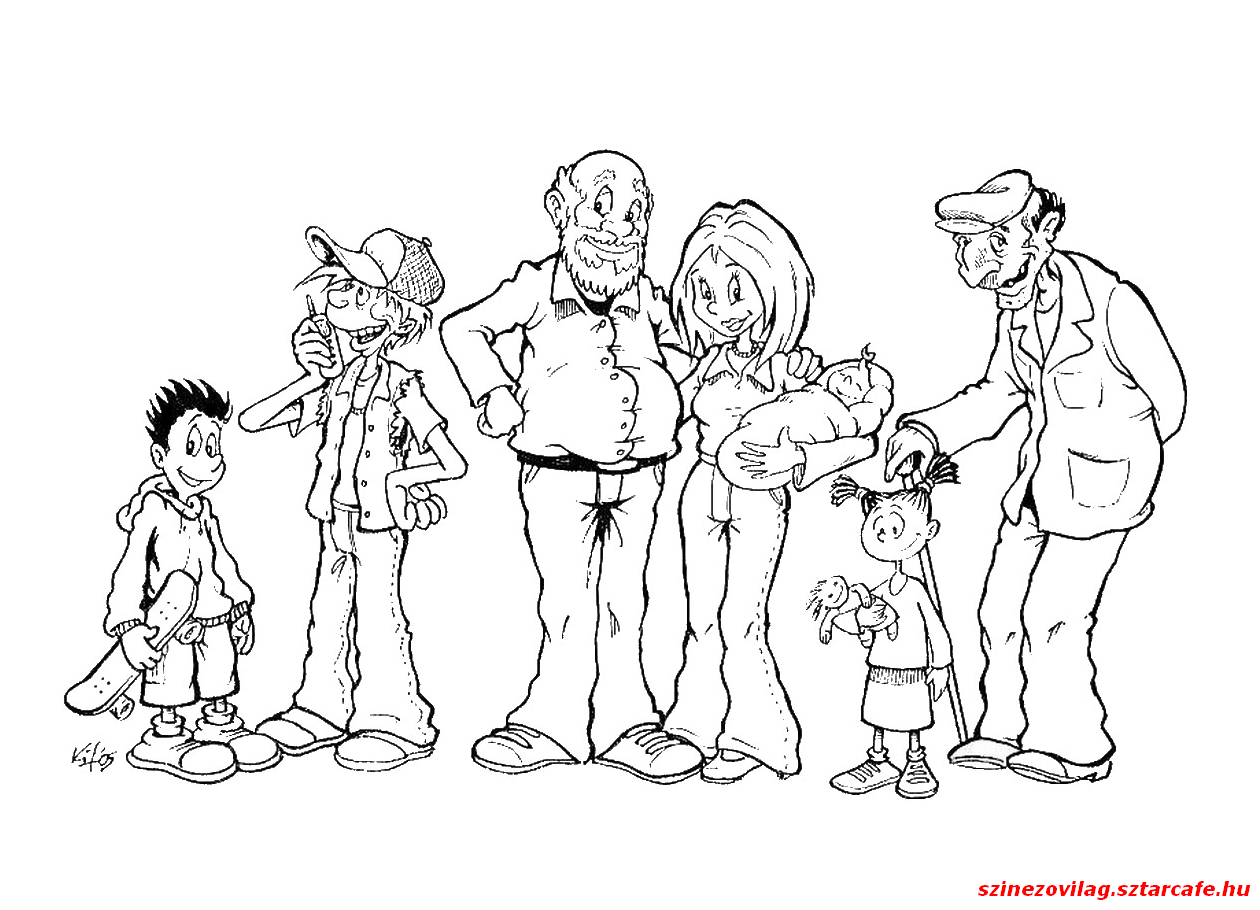 1.------------------ 2. --------------  3. -------------- --- 4.------------- ----   5.----------------   6. -----------------      LABEL THE MEMBERS OF THE FAMILY! - NEVEZD MEG A CSALÁDTAGOKAT ANGOLUL!II. COLOUR THE PEOPLE, USE THE CLUES! -  SZÍNEZD KI AZ EMBEREKET A LEÍRÁS SZERINT!1. BLACK SHOES, GREEN JUMPER, BROWN SHORTS, GREY SOCKS    2. BLUE JEANS, ORANGE SHOES, YELLOW T-SHIRT, BLACK SHIRT, PURPLE CAP3. BLACK TROUSERS, WHITE SHIRT, BLACK SHOES4. RED BLOUSE, RED SHOES, WHITE TROUSERS5. PINK BLOUSE, BROWN SKIRT, WHITE SOCKS, PINK SHOES6. BROWN COAT, BROWN TROUSERS, BLACK T-SHIRT, GREY SHOES, GREY CAPJámborné Balog Tünde: Egy vérből valók (Szitakötő 37. sz.) 